		Pressemeldung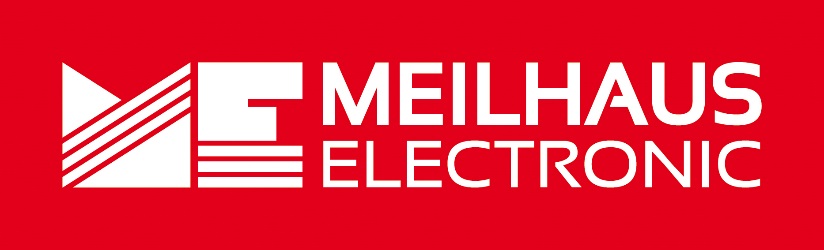 Datum:	April 2021Text/Bilder online:	https://www.meilhaus.de/infos/news/presse/2021-q2
PR10-2021-Icron-Starling-3251C.docx
PR10-2021-Icron-Starling-3251C-1.jpg
PR10-2021-Icron-Starling-3251C-2.jpgThema/Subject:	Icron Starling 3251C bei Meilhaus Electronic GmbH.Sperrfrist:	-USB-Verlängerung für KurzstreckenKlein, kompakt und kompatibel mit allen USB-StandardsAlling, April 2021 – Die USB-Extender der Icron USB 3-2-1 Starling 3251C Serie bieten eine Punkt-zu-Punkt-Kurzstreckenverlängerung bis zu 10 m. Sie sind mit allen USB 3.2 Gen 1 (5Gbps), USB 2.0 und USB 1.1 Gerätetypen kompatibel und unterstützen diese gleichzeitig mit voller Bandbreite. Die Verlängerungslösung besteht aus einem LEX (Local Extender) und REX (Remote Extender). Zu den Anwendungen gehören etwa die Verlängerung von hochauflösenden USB-3-Konferenzkameras und Videoaufnahmegeräten, von Audiogeräten für Sitzungssäle und Konferenzräume, von Überwachungssystemen, Prüfsystemen oder auch Remote-Speicherung. Aufgrund ihrer Abwärtskompatibilität sind die Starling-Extender außerdem ideal für die Verwendung mit allen USB-Peripheriegeräten wie etwa Flash-Laufwerke, Festplatten, Tastaturen, Mäuse, interaktive Whiteboards, Touchscreens etc. Die Verbindung erfolgt über  Universal-CM- oder feuerfeste Plenum-Kabel. Die Module werden über USB versorgt, optional bietet der LEX einen DC-Eingang für ein Netzteil. Der US-amerikanische Hersteller Icron ist ein Spezialist im Bereich Entwicklung und Herstellung hochleistungsfähiger USB-Erweiterungslösungen. Mit dem Starling 3215C bringt Icron nun einen vollständig bus-betriebenen USB-3-2-1-Extender auf den Markt, der über ein feuerfestes Plenum-Kabel oder auch über ein „general-purpose“-Kabel USB-Verbindungen auf bis zu 10 m erweitert. Unterstützt werden Datenraten von bis zu 5 Gbps (USB 1.1: bis 12 Mbps, USB 2.0: bis 480 Mbps, USB 3.2: bis 5Gbps). Da der Icron Starling weder für die Versorgung des Extenders eine Gleich- oder Wechselstromverbindung braucht noch für den Betrieb einen Software-Treiber benötigt, handelt es sich um ein echtes Plug-and-Play-Gerät, das sich durch eine besonders einfache Handhabung auszeichnet. Das Icron USB 3-2-1 Starling 3251C System beinhaltet ein LEX-Modul (Local Extender), ein REX-Modul (Remote Extender), ein USB 3.2 Gen1 USB-C Kabel und ein 10 m Verbindungskabel (Universal-CM-Kabel oder feuerfestes Plenum-Kabel). Das System enthält alle Funktionen der Icron-patentierten ExtremeUSB-C-Suite und unterstützt somit alle USB 3.2, 2.0 und 1.1 Geräte gleichzeitig mit voller Bandbreite, arbeitet als echtes Plug-and-Play-Gerät und funktioniert mit allen gängigen Betriebssystemen. Dank seiner besonderen Merkmale ist der Icron Starling richtungsweisend im Bereich USB-3-2-1-Verlängerungslösungen für kurze Distanzen. Erhältlich ist der Icron USB 3-2-1 Starling 3251C im Webshop unter www.meilhaus.de.Über Meilhaus Electronic:Die Meilhaus Electronic GmbH mit Sitz in Alling bei München gehört zu den führenden europäischen Entwicklern, Herstellern und Vertriebs-Unternehmen auf dem Gebiet der PC-Mess- und Schnittstellen-Technik. Seit 1977 bietet die Meilhaus Electronic GmbH Know-how, innovative Entwicklungen und individuelle, kundenspezifische, EMV-gerechte Lösungen für die professionelle Messtechnik im Bereich der Hochfrequenztechnik. Das Produktspektrum umfasst Messinstrumente wie VNA, 5G Transceiver Messgerät, Funkkommunikationsanalysator, Datenlogger, Schnittstellen, Kabeltester, Software sowie PC-Karten und Komponenten für PCI-Express, PCI, USB und Ethernet.Im März 2017 feierte Meilhaus Electronic das 40-jährige Firmenjubiläum.Alles rund um die PC-Messtechnik: Messwerterfassung, Steuerung und Datenübertragung in Labor und Industrie. Erfahren Sie mehr unter www.meilhaus.dePresse-KontaktMarcella Dallmayer
m.dallmayer@meilhaus.deErnst Bratz
e.bratz@meilhaus.de
Tel. (0 81 41) 52 71-171Wir freuen uns über eine Veröffentlichung (Print/Online/Newsletter) und stehen Ihnen für weitere Beiträge und Rückfragen gerne zur Verfügung.Die aktuelle Pressemitteilung inklusive hochauflösendem Bildmaterial finden Sie zum Download unter 
www.meilhaus.de/infos/news/presseMeilhaus Electronic GmbHMEsstechnik fängt mit ME an.www.meilhaus.comAm Sonnenlicht 282239 Alling bei MünchenTel.:	(0 81 41) 52 71 - 0Fax:	(0 81 41) 52 71 - 129sales@meilhaus.de